АДМИНИСТРАЦИЯ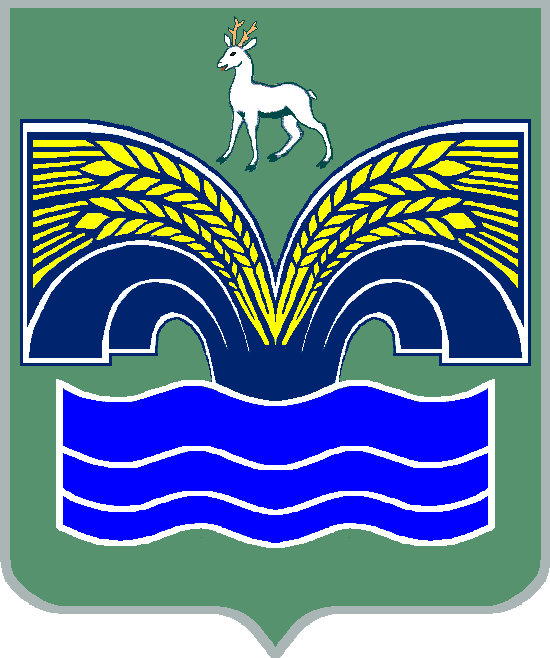 МУНИЦИПАЛЬНОГО РАЙОНА КРАСНОЯРСКИЙСАМАРСКОЙ ОБЛАСТИПОСТАНОВЛЕНИЕот  01.08.2022  №  187О внесении изменений в муниципальнуюпрограмму «Поддержка деятельности социально ориентированныхнекоммерческих организаций в муниципальном районе  Красноярский Самарской области  на 2021-2023 годы», утвержденную постановлением администрации муниципального района Красноярский Самарской области от 29.12.2020 № 435     В соответствии с Федеральным законом от 19.05.1995 № 82 - ФЗ «Об общественных объединениях», Федеральным законом от 12.01.1996 № 7 - ФЗ «О некоммерческих организациях», пунктом 3 части 4 статьи 36 Федерального закона от 06.10.2003 № 131-ФЗ «Об общих принципах организации местного самоуправления в Российской Федерации», постановлением Правительства Самарской области от 23.06.2022 № 462 «Об утверждении Распределения на 2022 год субсидий из областного бюджета местным бюджетам на поддержку муниципальных программ развития социально ориентированных некоммерческих организаций», пунктом 5 статьи 44 Устава муниципального района Красноярский Самарской области, принятого решением Собрания представителей муниципального района Красноярский Самарской области от 14.05.2015 № 20-СП, Администрация муниципального района Красноярский Самарской области ПОСТАНОВЛЯЕТ:                  1. Внести прилагаемые изменения в муниципальную программу «Поддержка деятельности социально ориентированных некоммерческих организаций в муниципальном районе Красноярский Самарской области на 2021-2023 годы», утвержденную постановлением администрации муниципального  района   Красноярский  Самарской  области   от   29.12.2020 № 435 (с изменениями от 22.07.2021 № 200).         2. Опубликовать настоящее постановление в газете «Красноярский вестник» и разместить на официальном сайте администрации муниципального района Красноярский Самарской области в информационно-телекоммуникационной сети Интернет.                  3. Настоящее постановление вступает в силу со дня его официального опубликования.         4.Контроль за исполнением настоящего постановления возложить на   заместителя Главы муниципального района Красноярский Самарской области   Лысенкову И.В.И.о. Главы  района                                                                            Д.В.ДомнинСпигина  2-12-92ИЗМЕНЕНИЯ,вносимые в муниципальную программу«Поддержка деятельности социально ориентированных некоммерческих организаций в муниципальном районе Красноярский Самарской области на 2021-2023 годы» (далее - Программа)Раздел «Показатели  (индикаторы)  Программы  с  указанием   задачи сроков реализации» паспорта Программы дополнить абзацем 14 следующего содержания:           «- количество ТОС, действующих на территории Красноярского района (ед.).».           2. Раздел «Объемы и источники финансирования мероприятий Программы» паспорта Программы изложить в следующей редакции:         «Общий объем финансирования за счет средств  бюджета муниципального района Красноярский Самарской области – 589,12 тыс. рублей, в том  числе формируемых за счет средств, поступивших  из областного бюджета - 469,12 тыс. рублей, в том числе по годам:           2021 год – 374,88 тыс. рублей, в том  числе формируемых за счет средств, поступивших  из областного бюджета - 334,88 тыс. рублей;2022 г. - 174,24 тыс. рублей, в том  числе формируемых за счет средств, поступивших  из областного бюджета – 134,24 тыс. рублей;г. - 40,0 тыс. рублей».          3.Раздел «Ожидаемые результаты реализации Программы» паспорта Программы дополнить абзацем 6 следующего содержания:«6) доведение количества ТОС, действующих на территорииКрасноярского района, до 5 ед.».          4.  В   таблице   раздела  3    «Перечень  мероприятий   Программы» Программы:          строки 3,4 изложить в следующей редакции:          «  »;         строку 10 изложить в следующей редакции:          « »;    строку 15 изложить в следующей редакции:    «».          5. Таблицу  раздела 4 «Целевые показатели (индикаторы), характеризующие достижение поставленных целей и задач Программы» Программы  изложить в следующей редакции:          «4. Целевые показатели (индикаторы), характеризующие достижение поставленных целей и задач Программы »;6. Раздел 5 «Обоснование  объема  финансовых ресурсов, необходимых  для реализации Программы» изложить в следующей редакции:          «Общий объем финансирования за счет средств бюджета муниципального района Красноярский Самарской области в 2021-2023 гг. составит – 589,12 тыс. рублей, в том числе формируемых за счет средств, поступивших  из областного бюджета - 469,12 тыс. рублей, в том числе по годам:2021 г. – 374,88 тыс. рублей, в том  числе формируемых за счет средств, поступивших  из областного бюджета - 334,88 тыс. рублей;2022 г. -174,24 тыс. рублей, в том  числе формируемых за счет средств, поступивших  из областного бюджета – 134,24 тыс. рублей;2023 г. - 40,0 тыс. рублей.».          7. В разделе 6 «Ожидаемые результаты реализации Программы»:            абзац 2 изложить в следующей редакции:          «1) увеличение количества СОНКО, получивших финансовую поддержку из бюджетов (источников) различных уровней, в том числе за счет средств субсидии из областного бюджета, на реализацию социальных проектов (программ), в том числе в рамках муниципального конкурса социальных проектов - до 4 ед.;»;           дополнить абзацем 7 следующего содержания:           «6) доведение количества ТОС, действующих на территории Красноярского района, до 5 ед.».  8. Абзац 1 раздела 9  «Порядок  контроля за ходом реализации Программы» изложить в следующей редакции:«Общее  руководство  и  контроль   за   ходом  реализации  Программы  осуществляется заместителем Главы муниципального района Красноярский Самарской области.».ПРИЛОЖЕНИЕк постановлению администрациимуниципального района Красноярский Самарской областиот  01.08.2022  №  187Задача 1. Оказание финансовой поддержки СОНКОЗадача 1. Оказание финансовой поддержки СОНКОЗадача 1. Оказание финансовой поддержки СОНКОЗадача 1. Оказание финансовой поддержки СОНКОЗадача 1. Оказание финансовой поддержки СОНКОЗадача 1. Оказание финансовой поддержки СОНКОЗадача 1. Оказание финансовой поддержки СОНКОЗадача 1. Оказание финансовой поддержки СОНКО1.Предоставление субсидий СОНКО, не являющимся государствен-ными (муници-пальными) учреждениями, общественным организациям на реализацию социально- значимых проектов2021-2023374,88,в том числе 334,88 -за счет средств, посту-пивших  из област-ного бюджета174,24,  в том  числе 134,24 - за счет средств, посту-пивших  из област-ного бюджета 40,0 Управление по работе с общественными организациями администрации муниципально-го района Красноярский Самарской области, финансовое управление администрации муниципально-го района Красноярский Самарской областиМест-ный бюд-жет5.Проведение консультаций по вопросам деятельности СОНКОРеализация проекта «Создание территориально-го обществен-ного самоуправ-ления» (далее - ТОС)2021-2023---Управление по работе с обществен-ными организациями администрации  муниципально-го района Красноярский Самарской областиФинан-сирова-ние не требу-етсяИтого по Программе2021-2023374,88, в том числе 334,88 -за счет средств, посту-пивших  из област-ного бюджета174,24,  в том  числе 134,24 - за счет средств, посту-пивших  из област-ного бюджета40,0п/пНаименование цели, задачи, показателя (индикатора)Ед. изме-ренияПрогнозируемые значения показателя (индикатора)Прогнозируемые значения показателя (индикатора)Прогнозируемые значения показателя (индикатора)п/пНаименование цели, задачи, показателя (индикатора)Ед. изме-рения202120222023    Цель: формирование  и развитие в муниципальном районе Красноярский  Самарской области благоприятных условий для выявления и реализации гражданских инициатив, осуществления деятельности социально ориентированных некоммерческих организаций и общественных организаций (далее – СОНКО), действующих на территории муниципального района Красноярский Самарской области, привлечение СОНКО к совместной деятельности по решению социально-значимых проблем    Цель: формирование  и развитие в муниципальном районе Красноярский  Самарской области благоприятных условий для выявления и реализации гражданских инициатив, осуществления деятельности социально ориентированных некоммерческих организаций и общественных организаций (далее – СОНКО), действующих на территории муниципального района Красноярский Самарской области, привлечение СОНКО к совместной деятельности по решению социально-значимых проблем    Цель: формирование  и развитие в муниципальном районе Красноярский  Самарской области благоприятных условий для выявления и реализации гражданских инициатив, осуществления деятельности социально ориентированных некоммерческих организаций и общественных организаций (далее – СОНКО), действующих на территории муниципального района Красноярский Самарской области, привлечение СОНКО к совместной деятельности по решению социально-значимых проблем    Цель: формирование  и развитие в муниципальном районе Красноярский  Самарской области благоприятных условий для выявления и реализации гражданских инициатив, осуществления деятельности социально ориентированных некоммерческих организаций и общественных организаций (далее – СОНКО), действующих на территории муниципального района Красноярский Самарской области, привлечение СОНКО к совместной деятельности по решению социально-значимых проблем    Цель: формирование  и развитие в муниципальном районе Красноярский  Самарской области благоприятных условий для выявления и реализации гражданских инициатив, осуществления деятельности социально ориентированных некоммерческих организаций и общественных организаций (далее – СОНКО), действующих на территории муниципального района Красноярский Самарской области, привлечение СОНКО к совместной деятельности по решению социально-значимых проблем    Цель: формирование  и развитие в муниципальном районе Красноярский  Самарской области благоприятных условий для выявления и реализации гражданских инициатив, осуществления деятельности социально ориентированных некоммерческих организаций и общественных организаций (далее – СОНКО), действующих на территории муниципального района Красноярский Самарской области, привлечение СОНКО к совместной деятельности по решению социально-значимых проблемЗадача 1. Оказание финансовой поддержки СОНКОЗадача 1. Оказание финансовой поддержки СОНКОЗадача 1. Оказание финансовой поддержки СОНКОЗадача 1. Оказание финансовой поддержки СОНКОЗадача 1. Оказание финансовой поддержки СОНКОЗадача 1. Оказание финансовой поддержки СОНКО11.Наименование показателя (индикатора) Количество СОНКО, получивших финан-совую поддержку из бюджетов (источников) различных уровней, в том числе за счет средств субсидии из областного бюджета, на реализацию социальных проектов (программ), в том числе в рамках муниципального кон-курса социальных проектов(ед.)2442.Количество благо-получателей социаль-ных проектов, реализуе-мых СОНКО в рамках муниципальных конкурсов социальных проектов СОНКО,  в том числе за счет средств субсидии из областного бюджета (чел.)        350        500       550 Задача 2.  Оказание содействия в разработке и реализации социальных проектов СОНКО Задача 2.  Оказание содействия в разработке и реализации социальных проектов СОНКО Задача 2.  Оказание содействия в разработке и реализации социальных проектов СОНКО Задача 2.  Оказание содействия в разработке и реализации социальных проектов СОНКО Задача 2.  Оказание содействия в разработке и реализации социальных проектов СОНКО Задача 2.  Оказание содействия в разработке и реализации социальных проектов СОНКО1.  Количество социальных  проектов, реализованных СОНКО при поддержке органов местного   само-управления    (ед.)222                  Задача 3.Оказание имущественной поддержки СОНКО                  Задача 3.Оказание имущественной поддержки СОНКО                  Задача 3.Оказание имущественной поддержки СОНКО                  Задача 3.Оказание имущественной поддержки СОНКО                  Задача 3.Оказание имущественной поддержки СОНКО                  Задача 3.Оказание имущественной поддержки СОНКО1.Доля предоставленных СОНКО муниципальных помещений в безвозмезд-ное пользование для их размещения от общего количества помещений, необходимых для размещения СОНКО     (%).       100       100      100                   Задача 4.Оказание информационной и консультационной  поддержки  СОНКО                   Задача 4.Оказание информационной и консультационной  поддержки  СОНКО                   Задача 4.Оказание информационной и консультационной  поддержки  СОНКО                   Задача 4.Оказание информационной и консультационной  поддержки  СОНКО                   Задача 4.Оказание информационной и консультационной  поддержки  СОНКО                   Задача 4.Оказание информационной и консультационной  поддержки  СОНКО1.Количество проведенных  семинаров, «круглых столов»  по вопросам развития СОНКО, по подготовке и реализации социальных проектов       (ед.)        44       42.Количество размещенной информа-ции, публикаций  о деятельности СОНКО  в  СМИ        (ед)       2426      28              Задача 5. Проведение общественных акций с целью  реализации  гражданских инициатив, вовлечения  жителей района в социально-полезную деятельность              Задача 5. Проведение общественных акций с целью  реализации  гражданских инициатив, вовлечения  жителей района в социально-полезную деятельность              Задача 5. Проведение общественных акций с целью  реализации  гражданских инициатив, вовлечения  жителей района в социально-полезную деятельность              Задача 5. Проведение общественных акций с целью  реализации  гражданских инициатив, вовлечения  жителей района в социально-полезную деятельность              Задача 5. Проведение общественных акций с целью  реализации  гражданских инициатив, вовлечения  жителей района в социально-полезную деятельность              Задача 5. Проведение общественных акций с целью  реализации  гражданских инициатив, вовлечения  жителей района в социально-полезную деятельность1.Количествопроведенных общественных акций (реализованных гражданских инициатив)      (ед.)        2        2         22.Количество жителей, участвовавших в прове-денных общественных акциях      (ед.)     1200      1300     14003.Количество ТОС, действующих на территории Красноярского района        (ед)       -3      5